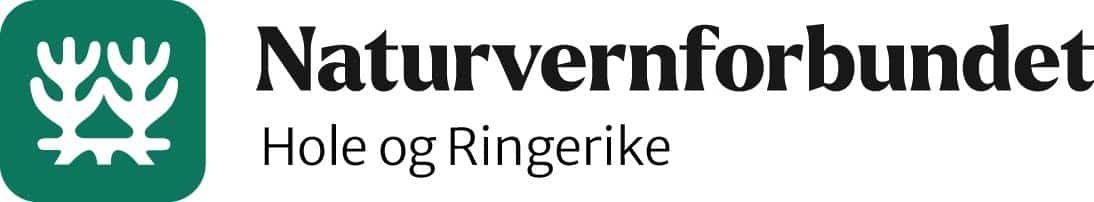 VEDTEKTER FOR NATURVERNFORBUNDET I HOLE OG RINGERIKEVedtektene er vedtatt av årsmøtet den dd.mm.åååå§1 NavnLokallagets navn er Naturvernforbundet i Hole og Ringerike.§2 FormålLokallaget arbeider i samsvar med Naturvernforbundets formålsparagraf. Naturvernforbundet i Hole og Ringerike har videre til formål å arbeide for lokale natur- og miljøsaker. Lokallaget er underlagt vedtektene til Norges Naturvernforbund.§3 MedlemskapLokallaget omfatter alle medlemmer i Naturvernforbundet som er bosatt i Hole og Ringerike kommuner. §4 ÅrsmøteÅrsmøtet er det høyeste organet i lokallaget. Årsmøtet avholdes og innkalles i samsvar med frister fastsatt i Naturvernforbundets vedtekter.§5 StyretStyret velges av årsmøtet. Det velges leder, kasserer og minst ett øvrig styremedlem. Det kan i tillegg velges varamedlemmer. Valgbare til valg er bare medlemmer av lokallaget. Det er opp til årsmøtet å avgjøre lengden på valgperioden til de ulike styremedlemmene opptil to år. Dersom valgperioden er på to år bør omtrent halvparten av styret være på valg hvert år. Kjønnsfordelingen i styret bør ikke vise større ulikhet enn 60-40 prosent.Varamedlemmene kalles inn til alle styremøter og har møte- og talerett. Vedtak i styret fattes med simpelt flertall. Ved likt antall stemmer i styret kan leder benytte dobbeltstemme. §6 SignaturLeder har signaturrett på vegne av lokallaget sammen med ett øvrig medlem av styret. §7 Endring av vedtekteneVedtektene kan endres med 2/3 flertall på årsmøtet.